Schooltaalwoorden groep 6Overnemen=1: Iets kopen dat van een ander was.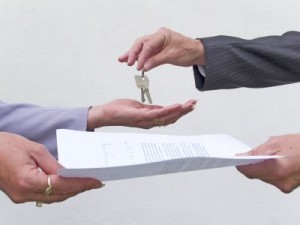 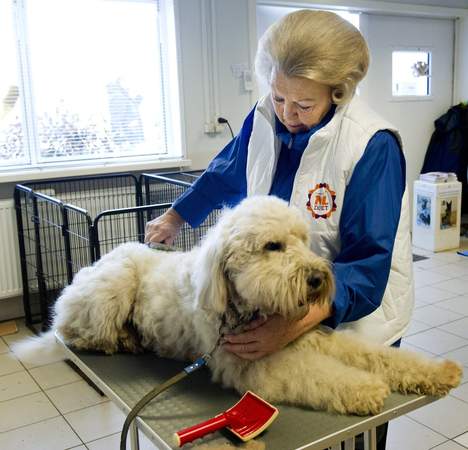 2: Het werk van iemand anders gaan doen.